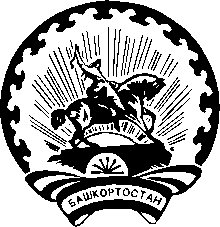 Р Е Ш Е Н И Ес. ЯзыковоО назначении в состав участковой избирательной комиссии избирательного участка № 1447 Хисматуллиной Т.Е.Рассмотрев предложение о назначении в состав участковой избирательной комиссии № 1447 из резерва составов участковых комиссий территориальной избирательной комиссии муниципального района Благоварский район Республики Башкортостан и, в соответствии со ст. 22, 27 Федерального закона «Об основных гарантиях избирательных прав и право на участие в референдуме граждан Российской Федерации» и ст. 21, 26 Кодекса Республики Башкортостан о выборах, территориальная избирательная комиссия муниципального района Благоварский район
Республики Башкортостан решила:Назначить членом участковой избирательной комиссии избирательного участка № 1447 с правом решающего голоса Хисматуллину Татьяну Евгеньевну, 26.11.1998 года рождения, образование среднее, домохозяйка, предложена Всероссийской политической партией «ЕДИНАЯ РОССИЯ».Настоящее решение направить в Центральную избирательную комиссию Республики Башкортостан, в участковую избирательную комиссию избирательного участка № 1447, разместить на информационном стенде территориальной избирательной комиссии и сайте муниципального района Благоварский район Республики Башкортостан.Контроль за исполнением настоящего решения возложить на председателя территориальной избирательной комиссии муниципального района Благоварский район Республики Башкортостан Зуйкова Д.А.Председатель								Д.А. ЗуйковСекретарь									С.Б. Чубатюктерриториальная избирательная комиссия МУНИЦИПАЛЬного района БЛАГОВАРСКИЙ РАЙОН республики башкортостанБАШҠОРТОСТАН РЕСПУБЛИКАҺЫ БЛАГОВАР РАЙОНЫНЫҢ ТЕРРИТОРИАЛЬ ҺАЙЛАУ КОМИССИЯҺЫ10 августа 2023 года№ 80/13 - 5